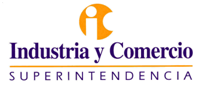 INSTALACIÓN DE EQUIPO PARA TELETRABAJOINSTALACIÓN DE EQUIPO PARA TELETRABAJOINSTALACIÓN DE EQUIPO PARA TELETRABAJOINSTALACIÓN DE EQUIPO PARA TELETRABAJODATOS TELETRABAJADORDATOS TELETRABAJADORDATOS TELETRABAJADORDATOS TELETRABAJADORDATOS TELETRABAJADORDATOS TELETRABAJADORNombre:(Nombre completo)Nombre:(Nombre completo)Nombre:(Nombre completo)Documento:(Número de documento de identidad)Documento:(Número de documento de identidad)Documento:(Número de documento de identidad)Área:(Delegatura, Dirección, Jefatura, oficina o Grupo)Área:(Delegatura, Dirección, Jefatura, oficina o Grupo)Área:(Delegatura, Dirección, Jefatura, oficina o Grupo)Cargo:Cargo:Usuario VPN:DATOS INSTALACIÓNDATOS INSTALACIÓNDATOS INSTALACIÓNDATOS INSTALACIÓNDATOS INSTALACIÓNDATOS INSTALACIÓNCiudad:Dirección domicilio:Dirección domicilio:Dirección domicilio:Fecha Instalación:(dd/mm/aaaa)Fecha Instalación:(dd/mm/aaaa)DESCRIPCION DE INFRAESTRUCTURA TECNOLÓGICADESCRIPCION DE INFRAESTRUCTURA TECNOLÓGICADESCRIPCION DE INFRAESTRUCTURA TECNOLÓGICADESCRIPCION DE INFRAESTRUCTURA TECNOLÓGICADESCRIPCION DE INFRAESTRUCTURA TECNOLÓGICADESCRIPCION DE INFRAESTRUCTURA TECNOLÓGICADeclaro haber recibido el anterior material y acepto utilizarlo adecuadamente en las labores apropiadas de la Superintendencia de Industria y Comercio.Declaro haber recibido el anterior material y acepto utilizarlo adecuadamente en las labores apropiadas de la Superintendencia de Industria y Comercio.Declaro haber recibido el anterior material y acepto utilizarlo adecuadamente en las labores apropiadas de la Superintendencia de Industria y Comercio.Declaro haber recibido el anterior material y acepto utilizarlo adecuadamente en las labores apropiadas de la Superintendencia de Industria y Comercio.Declaro haber recibido el anterior material y acepto utilizarlo adecuadamente en las labores apropiadas de la Superintendencia de Industria y Comercio.Declaro haber recibido el anterior material y acepto utilizarlo adecuadamente en las labores apropiadas de la Superintendencia de Industria y Comercio.Observaciones:Observaciones:Observaciones:Observaciones:Observaciones:Observaciones: